  ASSOCIATION OF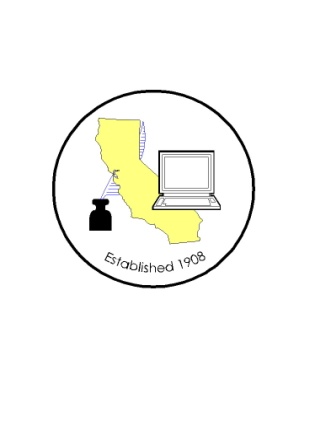 CLERKS AND ELECTION OFFICIALSJanuary 11, 2011TO:	CACEO Members, Guests, Legislative CommitteeFROM:	Deborah Seiler and Jill LaVine, Co-ChairsSUBJECT:	CACEO LEGISLATIVE COMMITTEE MEETINGDATE:	FRIDAY, January 14, 2011TIME:	9:00 a.m. – 3:00 p.m.LOCATION:		County of Sacramento Administration Building			700 H Street, Hearing Room One, 1st Floor			Sacramento, CA 95814Subcommittee Meetings, Thursday, January 1310 am – Noon		Summer Institute – Lee Lundrigan		1 pm – 3 pm 		Voters with Specific Needs – Tim McNamara3pm – 5 pm		HAVA/Certification/Voting Systems – Tim McNamaraFRIDAY AGENDA9:00 am		Welcome and IntroductionsApproval of Minutes of December 8, 2010 meetingReport on Postal Committee – Jill LaVineStatus Report on VBM “White Paper” – Janice Atkinson			Discussion of Bills 				AB 80			SB 66AB 84			Legislative Proposals			(Bring copies of your proposals to share with the group)			Noon			Lunch (on your own)1:00 pm	Subcommittee Reports